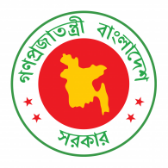 40th Session of UPR Working GroupStatement by Bangladesh in the Review of Lithuania under 3rd Cycle of UPR26 January 2022, 14:30-18:00 hrs.Mr. President,Bangladesh appreciates Lithuania’s efforts to promote and protect human rights, including strengthening human rights institutions. We recognize Lithuania’s consolidated policy framework for the advancement of human rights. However, reports of intolerance, prejudice and hate crimes towards minority groups, migrants, and refugees are troubling. Bangladesh offers the following recommendations to Lithuania:One, step up efforts to counter stereotypes, prejudice, intolerance and hate crimes against anyone on any ground.Two, consider ratifying the International Convention on the Protection of the Rights of All Migrant Workers and Members of Their Families.Three, continue promoting women’s equal participation in the economic sector and eliminating gender pay gap.Four, continue its efforts to facilitate the access of the Roma population to adequate housing, including access to social housing and subsidies for home rental. We wish Lithuania a successful review. I thank you. ****